Club SecretaryWalter Merricks CBEI have been a Coolhurst tennis member for over 25 years. For many years I have had responsibility for the organisation of weekend social tennis (Club Period). Between 2007 – 2012 I was Vice Chair during which the GMC managed the acquisition of the three upper tennis courts on St Aloysius school’s sports field, the new squash courts and the creation of the gym. This was all funded through substantial grants and member loans.I am a non-practising solicitor and currently chair of a small community interest company. In the past I have chaired or served as a trustee or non-executive director on the boards of four charities and two non-departmental public bodies, so I am familiar with corporate governance issues and responsibilities. As a member of the GMC I would ensure that as a not-for-profit company Coolhurst is well run, properly managed and complies with all governance requirements.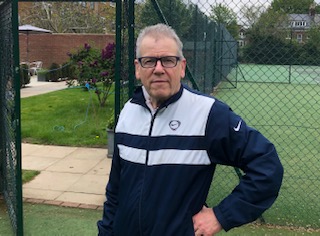 